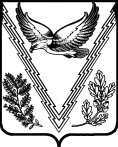 МУНИЦИПАЛЬНОЕ БЮДЖЕТНОЕ ОБЩЕОБРАЗОВАТЕЛЬНОЕ УЧРЕЖДЕНИЕ ОСНОВНАЯ ОБЩЕОБРАЗОВАТЕЛЬНАЯ ШКОЛА № 9Апшеронский район Краснодарского краяПРИКАЗот         .2020г.                                                                                      №      -ОДст. НефтянаяО создании общественного (родительского) контроля за организацией горячего питания учащихся в МБОУООШ№9В соответствии с методическими рекомендациями Министерства просвещения Российской Федерации от письмом министерства образования, науки и молодёжной политики Краснодарского края МР 2.4.0179-20 «Об организации питания обучающихся в общеобразовательной организации» и МР 2.4.0180-20 «Родительский контроль за организацией горячего питания детей в общеобразовательных организациях», в целях обеспечении качества, безопасности приготовления и реализации блюд, п р и к а з ы в а ю:Зам. директора по воспитательной работы Нагайчук А.В.:организовать и утвердить состав комиссии общественного (родительского) контроля за организацией горячего питания учащихся с 01 сентября 2020 года из состава родителей (законных представителей) обучающихся (приложение№1)утвердить график посещения родителями (законными представителя) школьной столовой (приложение №2)оказывать содействие родителям (законных представителей) в проведении общественного родительского контроля за организацией горячего питания в школе.завести и своевременно заполнять журнал «Общественного (родительского) контроля за организацией горячего питания учащихся в МБОУООШ№9» (дата, наименование блюда, оценка в баллах 1-5, замечания, ФИО родителя, подпись)2. Контроль за исполнением данного приказа оставляю за собой. 3. Приказ вступает в силу со дня его подписания.Директор МБОУООШ№9                                                                        Т.Н.КуценкоС приказом ознакомлена:Нагайчук А.В.                                                                                                 Приложение к приказу                                                                                                №______от________                                                                                   Утверждаю:                                                                                   Директор МБОУООШ№9                                                                                  __________Т.Н.КуценкоСостав общественного (родительского) контроля за организацией горячего питания  в МБОУООШ№9Козлова Юлия Андреевна – председатель общественного (родительского) контроля за организацией горячего питанияКретова   Дарья  Алексеевна - член общественного (родительского) контроля за организацией горячего питанияНасекина Мария Сергеевна - член общественного (родительского) контроля за организацией горячего питания                                                                                                 Приложение к приказу                                                                                                №______от________                                                                                     Утверждаю:                                                                                   Директор МБОУООШ№9                                                                                  __________Т.Н.КуценкоГрафик посещения родителями (законными представителя) школьной столовойМесяцДата посещенияДата посещенияДата посещенияДата посещенияДата посещенияДата посещенияДата посещенияДата посещенияДата посещенияДата посещенияСентябрьСентябрь25.09ОктябрьОктябрь23.10НоябрьНоябрь27.11ДекабрьДекабрь23.12ЯнварьЯнварь29.01ФевральФевраль26.02Март Март 22.03АпрельАпрель23.04МайМай17.05